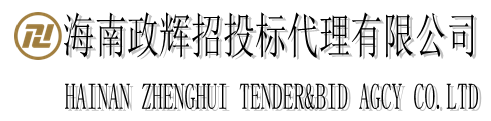 招标文件    采 购 人：海南省现代农业检验检测预警防控中心 项目名称：海南省农业农村厅2021年度信息系统运维项目招标编号：HNZH-2021-241    代理机构：海南政辉招投标代理有限公司2021年09月海南政辉招投标代理有限公司编制目录第一章  投标邀请函	1第二章  投标人须知	4第三章  用户需求书	16第四章 合同主要条款	23第五章 投标文件内容和格式	261、投标函	272、开标一览表	283、分项报价明细表	294、技术及资质要求响应表	305、法定代表人证明书	316、授权委托书	327、参加政府采购活动前三年内，在经营活动中没有重大违法记录的声明函	338、具备《中华人民共和国政府采购法》第二十二条规定条件的承诺书	349、不存在与参加本项目采购活动的其他供应商单位负责人为同一人或者存在直接控股、管理关系的承诺函	3510、中小企业声明函	3611、监狱企业证明文件	3712、残疾人福利性单位声明函	3813、投标人认为需要的其它材料	39第六章  评审办法和程序	401、资格审查表	462、符合性审查表	473、技术、商务评分表	48第一章  投标邀请函一、项目基本情况项目编号：HNZH-2021-241项目名称：海南省农业农村厅2021年度信息系统运维项目采购方式：公开招标预算金额：2160100.00元，报价不能超过预算金额，超过预算报价为无效最高限价：2160100.00元采购需求：详见第三章“用户需求书”合同履行期限（服务期限）：1年 本项目（是/否）接受联合体：否二、申请人的资格要求：1.满足《中华人民共和国政府采购法》第二十二条规定；2.落实政府采购政策需满足的资格要求：无3.本项目的特定资格要求：3.1在中华人民共和国注册，具有独立承担民事责任能力（需提供营业执照、税务登记证、组织机构代码证复印件，或者三证合一复印件）；3.2具有良好的商业信誉和健全的财务会计制度（需提供2020年度经审计财务报告或2021年连续3个月或1个季度企业财务报表复印件并加盖单位公章）；3.3具有依法缴纳税收的良好记录（需提供2021年连续3个月的纳税证明复印件）；3.4具有依法缴纳社会保障资金的良好记录（需提供2021年连续3个月的社保缴费记录复印件）；3.5参加政府采购活动前三年内，在经营活动中没有重大违法记录（提供声明函）；3.6具备《中华人民共和国政府采购法》第二十二条规定的条件（提供承诺书）；3.7购买本项目招标文件并缴纳投标保证金；3.8本项目不接受联合体投标。三、获取采购文件时间： 2021年 09 月  26  日至 2021年 09月 30 日,每天上午 08：30 至 12：00 ，下午 14：30 至 17：30 （北京时间，法定节假日除外）地点：海口市美兰区五指山路16-3号康业花园西湖苑G栋2A。方式：现场购买，购买公开招标文件时必须提交以下材料：（1）公司营业执照副本复印件加盖公章；（2）具有法定代表人签名的介绍信或委托函加盖公章；（3）法定代表人身份证复印件加盖公章；（4）授权代表身份证复印件加盖公章；售价：300.00元（售后不退）四、投标文件提交截止时间： 2021年  10 月 18 日08点30分（北京时间）地点：海口市美兰区五指山路16-3号康业花园西湖苑G栋2A。五、开启时间： 2021年 10 月 18 日08点30分（北京时间）地点：海口市美兰区五指山路16-3号康业花园西湖苑G栋2A。六、公告期限自本公告发布之日起5个工作日。七、其他补充事宜1、投标保证金：¥21601.00元，投标保证金应在投标文件提交截止时间前转入采购代理机构以下账户并注明汇款单位、项目编号或项目名称（如有分包，则同时注明包号），或可选择以支票、汇票、本票或者金融机构、担保机构出具的保函等非现金形式提交。户  名：海南政辉招投标代理有限公司开户行：中国工商银行股份有限公司海口新华支行账  户：22010238092009801782、公告发布媒介：全国公共资源交易平台（海南省）、海南省政府采购网、海南农业信息网八、凡对本次采购提出询问，请按以下方式联系1.采购人信息名 称：海南省现代农业检验检测预警防控中心 地 址：  海口市兴丹路16号        联系人： 0898-65801080           联系方式：伍女士  2.采购代理机构信息名 称：海南政辉招投标代理有限公司地 址：海口市美兰区五指山路16-3号康业花园西湖苑G栋2A邮 箱：hnzhztb@163.com联系方式：0898-665576093.项目联系方式项目联系人：张工电话： 0898-66557609      第二章  投标人须知前 附 表一、总则1. 名词解释1.1采购人：海南省现代农业检验检测预警防控中心 1.2招标代理机构：海南政辉招投标代理有限公司1.3投标人：系指符合本项目采购要求相应资质、向招标方提交投标文件的货物制造厂商、代理商、投标单位。在投标阶段称为供应商，在签订和履行合同阶段称为中标方、供货方或卖方。2．适用范围本招标文件仅适用于招标人组织的本次投标活动。3．合格的投标人3.1 凡有能力按照本招标文件规定的要求交付货物和服务的投标单位均为合格的投标人。3.2 投标人参加本次采购活动应当符合《中华人民共和国政府采购法》第二十二条的规定，并具备本招标文件第一章的“投标人资格要求”规定的条件。补充说明：根据《政府采购法实施条例》及有关释义，银行、保险、石油石化、电力、电信运营商等有行业特殊情况的，其分支机构可参与投标，即其分支机构可视为“具有独立承担民事责任能力的法人”。3.3 除单一来源采购项目外，为采购项目提供整体设计、规范编制或者项目管理、监理、检测等服务的供应商，不得再参加该采购项目的其他采购活动。3.4 单位负责人为同一人或者存在直接控股、管理关系的不同投标人，不得参加同一合同项下的政府采购活动。除单一来源采购项目外，为项目提供整体设计、规范编制或者项目管理，监理、检测等服务的投标人，不得再参加该采购项目的其他采购活动。3.5 投标人在本项目招标公告前三年内被列入失信被执行人、重大税收违法案件当事人名单、政府采购严重违法失信行为记录名单，以及存在其他不符合《中华人民共和国政府采购法》第二十二条规定条件的情况的投标人不得参与投标。3.6 两个以上的自然人、法人或者其他组织组成一个联合体，以一个投标人的身份共同参加政府采购活动的，联合体任意成员存在不良信用记录的，视同联合体存在不良信用记录。3.7  本章3.5款的信用记录以中国执行信息公开网（http://zxgk.court.gov.cn）、信用中国（www.creditchina.gov.cn）、中国政府采购网（www.ccgp.gov.cn）上公布的信用记录为准。4.联合体投标4.1联合投标时，联合体各方之间应当签订共同投标协议，明确约定联合体各方承担的工作和相应的责任，并将共同投标协议连同投标文件一并提交。联合体各方签订共同投标协议后，不得再以自己名义单独在同一项目中投标，也不得组成新的联合体参加同一项目投标。联合体中至少有一方完全满足投标人资格要求的特定条件。4.2 本项目是否接受联合体投标：以招标文件第一章投标邀请函中申请人的资格要求规定为准。5．投标费用无论招标投标过程中的做法和结果如何，投标人均自行承担所有与参加投标有关的全部费用。6．招标文件的约束力本招标文件由招标代理机构负责解释。二、招标文件7．招标文件的组成7.l 招标文件由六部分组成，包括：第一章 投标邀请函第二章 投标人须知第三章 用户需求书第四章 合同主要条款第五章 投标文件内容和格式第六章 评审办法和程序请仔细检查招标文件是否齐全，如有缺漏，请立即与招标人联系解决。7.2投标人必须详阅招标文件的所有条款、文件及表格格式。投标人若未按招标文件的要求和规范编制、提交招标文件，将有可能导致招标文件被拒绝接受，所造成的负面后果由投标人负责。8．招标文件的澄清投标人在收到招标文件后，若有疑问需要澄清，应于投标截止时间15天前以书面形式（包括书面文字、传真等）向招标代理机构提出，招标代理机构将以书面形式进行答复，同时招标代理机构有权将答复内容分发给所有购买了此招标文件的投标人。9．招标文件的修改或补充9.l 在投标截止时间前15天，招标代理机构可以书面通知的方式修改/补充招标文件。修改/补充通知作为招标文件的组成部分，对投标人起同等约束作用。9.2 当招标文件与修改/补充公告的内容相互矛盾时，以招标代理机构最后发出的修改/补充公告为准。9.3 投标人收到修改/补充公告后，应在1个工作日内以书面形式回复招标代理机构，逾期不回者，被视为已收到修改/补充公告。9.4 为使投标人有足够的时间按招标文件的修改/补充要求修正投标文件，招标代理机构有权决定推迟投标截止日期和开标时间，并将此变更书面通知所有购买了此招标文件的投标人。三、投标文件10．投标文件的组成10.1 投标文件应按“投标文件内容和格式”要求编制。10.2 若投标人未按招标文件的要求提供资料，或未对招标文件做出实质性响应，将可能导致投标文件被视为无效。11．投标报价11.1报价均须以人民币为计算单位。11.2本次采购采用总承包方式，因此投标人的报价应包括全部货物、服务的价格及相关税费、运输到指定地点的装运费用、安装调试、培训、售后服务等其他有关的所有费用。11.3投标人应按开标一览表的要求报价，不能提供有选择的报价。11.4中标候选人的报价如超过采购预算且采购人不能支付的，采购人有权拒绝而递选下一个顺位的候选人。12．投标保证金12.1投标保证金是参加本项目投标的必要条件，投标保证金应在投标文件提交截止时间前转入采购代理机构以下账户并注明汇款单位、项目编号或项目名称（如有分包，则同时注明包号），或可选择以支票、汇票、本票或者金融机构、担保机构出具的保函等非现金形式提交。 户  名：海南政辉招投标代理有限公司开户行：中国工商银行股份有限公司海口新华支行账  户：220102380920098017812.2 投标文件中须附有缴纳投标保证金的相关证明单据(银行回执单、支票、汇票、本票或者金融机构、担保机构出具的保函)。12.2.1 为避免资金在途不能及时到账造成投标无效，建议投标人提前在投标截止时间一个工作日前办理保证金支付手续。12.2.2 选择支票、汇票、本票或者金融机构、担保机构出具的保函等形式提交保证金的投标人，建议投标人提前在投标截止时间一个工作日前电话告知代理机构。12.3 若投标人不按规定提交投标保证金，其投标文件将被拒绝接受。12.3 投标保证金的退还12.3.l 中标人的投标保证金在其与采购人签订了采购合同后五个工作日内无息退还。12.3.2 落标的投标人的投标保证金将在发出中标通知书五个工作日内无息退还。 12.4 发生下列情况之一，投标保证金将不予退还：（1）投标人在投标有效期内撤回其投标文件的；（2）投标人不按本章规定签订合同；（3）投标人提供虚假材料谋取中标、成交的；（4）与采购人、其它投标人或者招标代理机构恶意串通的；（5）向采购人、招标代理机构、评标委员会成员行贿或者提供其他不正当利益的；13．投标有效期13.l 投标有效期为从开标截止之日起计算的60天，有效期短于此规定的投标文件将被视为无效。13.2 在特殊情况下，招标代理机构可于投标有效期满之前，征得投标人同意延长投标有效期，要求与答复均应以书面形式进行。投标人可以拒绝接受这一要求而放弃投标，投标保证金将尽快无息退还。同意这一要求的投标人，无需也不允许修改其投标文件，但须相应延长投标保证金的有效期。受投标有效期制约的所有权利和义务均应延长至新的有效期。14．投标文件的数量、签署及形式14.1 投标文件一式伍份，胶装。其中正本壹份，副本肆份，另提供电子版一份（U盘或光盘，须为签署盖章后的PDF格式）。投标人投多包时要针对每个包单独做投标文件，独立密封；未独立针对每个包单独做投标文件和未按要求密封按无效投标处理。14.2 投标文件须按投标文件的要求执行，每份投标文件均须在封面上清楚标明“正本”或“副本”字样，“正本”和“副本”具有同等的法律效力；“正本”和“副本”之间如有差异，以正本为准。14.3 投标文件正本中，文字材料需打印或用不褪色墨水书写。投标文件的正本须经法定代表人或授权代表签署和加盖投标人公章，并逐页加盖投标人公章。投标文件的副本可以按正本要求签署盖章或正本签署盖章后的复印件封面加盖投标人公章和骑缝章。 14.4 投标文件不得涂改和增删，如要修改错漏处，修改处必须由法人代表或授权代表签名、或盖公章。四、投标文件的递交15．投标文件的密封及标记纸质投标文件：投标人投多包时要针对每个包单独做投标文件，独立密封。15．l 投标人应将投标文件正本和所有副本分别密封在两个报价专用袋（箱）中（正本一包，副本一包），并在报价专用袋（箱）上标明“正本”、“副本”字样，封口处应加盖骑缝章。投标文件电子U盘或光盘单独密封一包（内含签署盖章后的PDF格式）。封皮上均应写明：致：海南政辉招投标代理有限公司项目名称： 项目编号： 包    号：    包（如有）注明：“请勿在开标时间之前启封”投标单位名称、联系人姓名和电话15.2 投标文件未按上述规定书写标记和密封者，招标代理机构不对投标文件被错放或先期启封负责。16．投标截止时间16.l 投标人须在投标截止时间前将投标文件送达采购代理机构规定的地点。16.1 若招标代理机构推迟了投标截止时间，应以公告的形式通知所有投标人。在这种情况下，招标代理机构、采购人和投标人的权利和义务均应以新的截止时间为准。16.2 在投标截止时间后递交的投标文件，招标代理机构将拒绝接受。16.4在规定时间内提交投标文件的投标人不足3家，不得开标，本次招标失败。五、开标及评标17．开标17.l 招标代理机构按投标文件第一章规定的时间和地点进行开标，采购人代表、招标代理机构、投标人有关工作人员参加。投标人应委派授权代表参加开标活动，参加开标的代表须持本人身份证件签名报到以证明其出席。投标人未派授权代表或不能证明其授权代表身份的，视同认可开标结果。17.2政府采购主管部门、监督部门、国家公证机关公证员由其视情况决定是否派代表到现场进行监督。17.3 开标时，投标人代表将查验投标文件密封情况，确认无误后拆封唱标，公布每份投标文件中“开标一览表”的内容，以及招标代理机构认为合适的其他内容，招标代理机构将作开标记录。17.4 若投标文件未密封，招标代理机构将拒绝接受该投标人的投标文件。18．评标委员会评标委员会由技术、经济等方面的专家和采购人代表（如有）组成，其中技术、经济等方面的专家人数不得少于总数的2/3。该评标委员会独立工作，负责评审所有投标文件并确定中标侯选人。19.评标19.1 除采购人代表、评标现场组织人员外，采购人的其他工作人员以及与评标工作无关的人员不得进入评标现场。 19.2见“第六章 评审方法和程序”。20.关于政策性加分20.1 所投分包(如不分包则指本项目)的所有投标产品进入当期节能清单的，其评标价=投标报价*（1-2%）；投标人所投产品满足此规定的，必须提供声明函。20.2 所投分包(如不分包则指本项目)的所有投标产品进入当期环保清单的，其评标价=投标报价*（1-1%）；投标人所投产品满足此规定的，必须提供声明函。20.3 所投分包(如不分包则指本项目)的所有投标产品均为绿色产品的，均为绿色产品的，其评审价=报价*（1-4%）；超过一半产品为绿色产品的，其评审价=报价*（1-3%）；个别产品为绿色产品的，其评审价=报价*（1-2%）。投标人所投产品满足此规定的，必须提供相关证明文件。20.4 纳入财政部公布的《政府采购自主创新产品目录》的货物和服务：20.4.1采用最低评标价法评标的项目，对自主创新产品在评审时对其投标价格给予5％的价格扣除。20.4.2采用综合评分法评标的项目，对自主创新产品在价格评标项中，对自主创新产品给予价格评标总分值的5％的加分。20.5 投标人为小型和微型企业（含联合体）的情况：20.5.1 中小企业的认定标准：（1）是指在中华人民共和国境内依法设立，依据国务院批准的中小企业划分标准（工信部联企业〔2011〕300号）确定的中型企业、小型企业和微型企业，但与大企业的负责人为同一人，或者与大企业存在直接控股、管理关系的除外。（2）符合中小企业划分标准的个体工商户，在政府采购活动中视同中小企业。20.5.2在政府采购活动中，供应商提供的货物、工程或者服务符合下列情形的，享受中小企业扶持政策：（1）在货物采购项目中，货物由中小企业制造，即货物由中小企业生产且使用该中小企业商号或者注册商标；（2）在工程采购项目中，工程由中小企业承建，即工程施工单位为中小企业；（3）在服务采购项目中，服务由中小企业承接，即提供服务的人员为中小企业依照《中华人民共和国劳动合同法》订立劳动合同的从业人员。在货物采购项目中，供应商提供的货物既有中小企业制造货物，也有大型企业制造货物的，不享受中小企业扶持政策。以联合体形式参加政府采购活动,联合体各方均为中小企业的，联合体视同中小企业。其中，联合体各方均为小微企业的，联合体视同小微企业。20.5.3监狱企业视同为小型、微型企业，必须提供相关证明文件。20.5.4残疾人福利性单位视同为小型、微型企业，必须如实填写“残疾人福利性单位声明函”（内容、格式见财库〔2017〕141 号）。（供应商为中小企业，同时所投产品为中小企业生产的才能享受政策性优惠）20.5.5 具体评审价说明：（1）供应商为中小企业，货物和服务项目评审价=报价*（1-6%），工程项目评审价=报价*（1-3%）；对于适用招标投标法的政府采购工程建设项目，采用综合评估法但未采用低价优先法计算价格分的，评标时在采用原报价进行评分的基础上增加其价格得分的3%作为其价格分。（2）供应商为联合体报价，对于联合协议或者分包意向协议约定小微企业的合同份额占到合同总金额30%以上的，货物和服务项目评审价=报价*（1-2%），工程项目评审价=报价*（1-1%）；对于适用招标投标法的政府采购工程建设项目，采用综合评估法但未采用低价优先法计算价格分的，评标时在采用原报价进行评分的基础上增加其价格得分的1%作为其价格分。（3）组成联合体或者接受分包的小微企业与联合体内其他企业、分包企业之间存在直接控股、管理关系的，不享受价格扣除优惠政策。20.5.6供应商为中小企业（含联合体）的，必须如实填写“中小企业声明函”（内容、格式见财库〔2021〕46号），否则无效。如有虚假骗取政策性加分，将依法承担相应责任。六、授标及签约21．定标原则21.1评标委员会将严格按照招标文件的要求和条件进行评标,根据评标办法推荐出一至三人为中标候选人，并标明排列顺序。采购人将确定排名第一的中标候选人为中标人并向其授予合同。排名第一的中标候选人因不可抗力或者自身原因不能履行合同，或者本文件规定应当提交履约保证金而在规定期限未能提交的，或者是评标委员会出现评标错误，被他人质疑后证实确有其事的，采购人将把合同授予排名第二的中标候选人或重新组织招标，如此类推。21.2 招标代理机构将在指定的网站上公示投标结果。22. 质疑处理22.1 投标人如认为采购文件、采购过程和中标结果使自己的权益收到损害的，应在知道或应知道其权益受到损害之日起7个工作日内以书面形式向招标代理机构或采购人提出质疑，并附相关证明材料（质疑函格式详见海南省财政厅质疑函范本，未按照质疑函范本书写或未附相关证明材料的质疑均不受理）。匿名、非书面形式、7个工作日之外的质疑均不予受理。22.2质疑书原件可采取当面递交或邮寄、快递的方式送达代理机构。以邮寄、快递方式递交的，质疑提起日期以邮寄件上的戳记日期、邮政快递件上的戳记日期或非邮政快递件上的签注之日计算，受理日期则以代理机构收到质疑函原件之日计算。以邮寄、快递方式递交质疑函的，质疑人可以在质疑有效期内以清晰扫描及时将质疑事项告知代理机构，并提供邮寄件、快递件的有效查询方式。22.3质疑函接收信息联系部门：海南政辉招投标代理有限公司—项目部联系电话及联系人：张工 0898-66557609通讯地址：海口市五指山路康业花园西湖苑G栋2A22.4有下列情形之一的，属于无效质疑，采购人或采购代理机构可不予受理：（1）未在有效期限内提出质疑的；（2）质疑未以书面形式提出的；（3）所提交材料未明示属于质疑材料的；（4）质疑事项已经进入投诉或者诉讼程序的；（5）在质疑有效期内未就同一环节一次性提出质疑的；（6）其它不符合受理条件的情形。22.5质疑函的形式有下列情形之一的，采购人或采购代理机构应当一次性告知质疑人在法定质疑期内修改后重新提交。法定质疑期内质疑人未重新提交，或者重新提交的质疑仍不符合形式规定的，由此产生的风险由投标人自行承担：（1）质疑函未使用财政部制定的政府采购供应商质疑函范本进行编写的；（2）质疑函内容不全的。22.6代理机构应于收到质疑函后一个工作日内对质疑函的形式进行审查，符合条件的质疑，应当受理并向质疑人发出质疑签收单。收到质疑函原件并向质疑人发出质疑签收单之日，为质疑正式受理之日。质疑函在质疑有效期内需要修改、补充的，以提交修改或补充的质疑函原件并发出质疑签收单之日作为质疑正式受理之日。23．中标通知23.l定标后,招标人应将定标结果通知所有的投标人。23.2中标人收到中标通知后，应在规定时间内到招标人处领取中标通知书，并办理相关手续。23.3 中标通知书将是合同的一个组成部分。24．签订合同24.l 中标人应按中标通知书规定的时间、地点与采购人签订中标合同,否则投标保证金将不予退还，给采购人和招标人造成损失的，投标人还应承担赔偿责任。24.2 投标文件、中标人的投标文件及评标过程中有关澄清文件均应作为合同附件。25．招标代理服务费根据项目委托代理协议的规定向采购人收取，由采购人向海南政辉招投标代理有限公司支付。26.其它本项目不召开答疑会。第三章  用户需求书一、项目名称1、项目名称：海南省农业农村厅2021年度信息系统运维项目 2、预算金额： 2160100.00元，报价不能超过预算金额，超过预算报价为无效二、项目内容（一）运维内容主要包括与信息系统相关的机房配套设备、主机设备、网络设备和存储设备以及数据库、应用软件的运行维护服务，保证现有的信息系统的正常运行，降低整体管理成本，提高信息系统的整体服务水平。同时根据日常维护的数据和记录，提供信息系统的整体优化建议，更好的为信息化发展提供有力的保障。运维内容包括机房运维、软硬件基础设施运维、应用系统运维、数据服务、其他运维服务、安全服务。1、机房运维根据系统的现状，所需的运维服务包括：技术人员值守（配置保证机房配套设备实时连通和可用，保障网络及安全设备的正常运转。并提供7×24小时的电话技术支持服务）、定期现场巡检、设备保修与现场备件安装、现场软件升级、现场故障处理、问题管理并记录、运行分析及建议。2、软硬件设备运维软硬件设备运维的范围包括网络与安全系统运维、服务器与存储系统运维、系统软件与其他工具软件运维、终端及其他系统运维1）网络与安全系统运维根据系统的现状，所需的网络与安全系统运维服务包括：定期现场巡检、设备保修与现场备件安装、现场软件升级、现场故障处理、问题管理并记录、运行分析及建议。从网络的连通性、网络的性能、网络监控管理、网络安全保障等方面实现对网络与安全系统的运维管理，服务内容包括：（1）技术人员值守长期的技术人员值守，保证网络的实时连通和可用，保障网络及安全系统的正常运转。并提供7×24小时的电话技术支持服务。（2）定期现场巡检对设备及网络、安全进行全面检查，通过该工作获得设备运行的第一手资料，最大可能地发现存在的隐患，保障设备稳定运行。（3）设备保修及现场备件安装在故障情况下，负责对故障设备进行维修或原厂返修，对需要备件顶替的进行现场安装调试。（4）现场软件升级分析软件升级的必要性和风险，若有必要将进行软件升级。（5）现场故障处理按服务级别：7×24小时。（6）问题管理并记录对遇到的问题进行汇总和报告。（7）运行分析及建议通过对网络运行状况、安全问题进行周期性检查、分析，全面了解历史故障情况，并提出故障预防建议，最大程度减少网络及安全故障隐患，更高效的进行网络及安全设备管理。2）服务器与存储系统运维服务器与存储系统所需的运维服务包括：技术人员值守、定期现场巡检、设备保修与现场备件安装、补丁服务、升级服务、现场故障处理、问题管理并记录、系统优化等，服务内容包括：（1）技术人员值守长期的技术人员值守，保证主机、存储的连通和可用，提供7×24小时的电话技术支持服务。（2）定期现场巡检对主机、存储设备进行全面检查的服务项目，通过该工作获得设备运行的第一手资料，最大可能地发现存在的隐患，保障设备稳定运行。（3）设备保修及现场备件安装在故障情况下，负责对故障设备进行维修或原厂返修，对需要备件顶替的对备件进行现场安装调试。（4）补丁服务消除软件漏洞给系统带来的安全隐患，并对安装补丁所引起的系统连锁反应进行合理的平衡。（5）升级服务对系统进行软件或硬件的升级，以改进、完善现有系统或消除现有系统的漏洞。（6）现场故障处理按服务级别：7×24小时。（7）问题管理并记录对遇到的问题进行汇总和报告。（8）系统优化对用户系统的主机、存储设备、操作系统、提供优化服务。3）系统软件与其他工具软件运维基于现状和实际应用需要，开展日常运维服务，包括系统运行监控、数据处理、定期巡检、故障处理、数据备份协助、日常巡检等。4）终端及其他系统运维根据终端和其他相关系统的现状，所需的运维服务包括：设备保修与现场备件安装、现场故障处理、问题管理并记录、运行分析及建议。3、应用系统运维业务应用软件是整体系统运维的最高层面，也是最终用户使用的界面，上述硬件及系统软件的运行情况，都会在应用软件中得到体现。应用软件运维涉及的工作内容较多，除了正常的系统监测检查外，面向最终用户的使用培训及基于用户需求的应用调整也是必须要考虑的内容。应用系统运维所需服务包括：运行监控、数据处理、巡检、故障处理、数据备份协助、日常技术支持、系统优化等内容。本项目需要运维的应用系统统计如下：4、数据服务结合海南省农机安全监理信息执法系统、海南省农机购置补贴辅助管理系统存在问题及业务发展需要，进行系统优化与功能升级，提升原有系统效能。1、海南省农机购置补贴辅助管理系统升级优化海南省农机购置补贴辅助管理系统用于农机管理部门与农机生产企业，对于农机管理部门主要职能是按照补贴政策来实施与监管，利用目前快速发展的信息化手段为广大农户提供服务，让广大农户享受到国家这一利农、惠农、强农的补贴政策；对于农机生产企业而言，更方便快捷的将自己的好的产品销售出去。本次运维项目需针对系统名称变更、申请录入、补贴情况公开、资金申请表等相关内容及功能模块进行升级优化，以便更好的为广大农户提供服务。2、海南省农机安全监理信息执法系统功能优化海南省农机安全监理信息执法系统与2012年建成，系统实现全省18个市县依托该系统对全省农业机械进行注册登记、核发牌证；农机/驾驶证换证、补证、转移、市县转入/转出，农机车年检等都能够通过该系统进行办理。2012年建成的农机安全监理信息执法系统所依据的是《拖拉机驾驶证申领和使用规定（农业部令42号）》、《联合收割机及驾驶人安全监理规定（农业部令72号）》的业务工作要求进行建设的，与新发布的农业部令2018年第2号文件内容针对的业务工作流程和要求都存在出入，现有系统无法遵循新发布的政策进行相关业务办理。需要进行对系统设置、农机登记业务、农机安全检验、统计报表等系统功能进行优化改造。5、其他运维服务1、人员派驻现场派驻2人/年，技术人员值守、定期现场巡检、设备保修与现场备件安装、现场软件升级、现场故障处理、问题管理并记录、运行分析等驻场值守服务。2、海南省农业农村厅网站年度运营维护（定制化服务类）为省农业农村厅网站提供繁体版维护、综合管理服务、无障碍功能、域名SSL证书服务、图解政策服务。6、安全服务1、渗透测试服务针对三级等保系统，采用人工黑盒的方式对用户的应用系统进行模拟攻击测试。主要测试方法包括：信息收集、端口扫描、远程溢出、口令猜测、本地溢出、客户端攻击、中间人攻击、web脚本渗透、B/S或C/S应用程序测试等。服务包含一次安全整改指导以及一次复查测试。渗透测试服务为4次/系统（1年）。2、应急演练服务参演人员利用应急处置涉及的设备和资源。依托事先搭建好的业务系统环境，针对事先设置的突发网络安全事件情景及其后续的发展情景，通过实际决策、行动和操作，完成真实应急响应的过程，从而检验和提高相关人员的临场组织指挥、队伍调动、应急处置技能和后勤保障等应急能力。应急演练服务为1次/单位（1年）。3、重保服务在重大活动期间【博鳌会议、国庆、春节等节假日】执行对所有业务支持系统及门户网站的7*24小时安全监控，重点监控影响到系统稳定安全运行的重点安全事件的发生，包括安全攻击（重点包括DOS攻击、恶意木马、病毒攻击等）、关键敏感数据泄露等，并提供安全事故应急响应技术保障，在任一系统任一安全隐患发生时，及时启动响应的应急预案。重保服务1次/单位（1年）。（二）运维清单（三）其他要求1、合同履行期限（服务期限）：1年。2、服务地点：采购人指定地点。3、付款方式：采购双方签订合同时另行约定。4、投标人必须对本项目内所有的内容进行投标，不允许只对其中部分内容进行投标，否则投标文件将被拒绝。5、其他未尽事宜由供需双方在采购合同中详细约定。6、所属行业：信息技术服务业第四章 合同条款（样本）甲方:                             乙方:                             甲乙双方根据    年    月    日 海南省农业农村厅2021年度信息系统运维项目 （项目编号:HNZH-2021-241）公开招标招标结果及招标文件的要求,经协商一致,同意以下专用条款作为本项目合同条款的补充。当合同条款与专用条款不一致时，以专用条款为准。一、服务内容主要包括与信息系统相关的机房配套设备、主机设备、网络设备和存储设备以及数据库、应用软件的运行维护服务，保证现有的信息系统的正常运行，降低整体管理成本，提高信息系统的整体服务水平。同时根据日常维护的数据和记录，提供信息系统的整体优化建议，更好的为信息化发展提供有力的保障。运维内容包括机房运维、软硬件基础设施运维、应用系统运维、数据服务、其他运维服务、安全服务。服务内容包含第三章用户需求书中的所有内容。二、价格及支付条款1、本项目中标金额为人民币_______元（大写：_______元整）。2、支付方式：具体由甲乙双方协商签订。三、服务期限及地点1、服务期限：1年。2、服务地点：采购人指定地点。四、违约责任1、乙方应当按照合同约定的时间完成。每逾期一日，乙方应当按照合同总金额的百分之三承担违约责任；逾期超过10日的，甲方有权解除合同，且无需向乙方支付任何费用。2、乙方提供的服务不符合国家和我省相关标准，经甲方验收不合格的，乙方应当在甲方指定的期限内进行返工；乙方拒不返工或返工后仍验收不合格的，甲方有权解除合同，乙方应当向甲方退还费用，并承担由此给甲方造成的损失。3、乙方擅自将本协议项下义务转让、转包或分包给第三人履行的，甲方有权解除本合同并另行委托第三方完成后续工作，乙方应当向甲方退还其已收取的全部费用，并按照协议总金额的20%向甲方支付违约金。4、乙方在合同期内或合同终止后，未征得甲方书面同意，不得向第三方泄露本项目及本合同业务有关的一切资料。否则，乙方应当按照合同总金额的20%向甲方支付违约金，并承担由此引起的损失。若后果严重且触犯法律的，甲方依法追究其法律责任。五、合同纠纷处理本合同执行过程中发生纠纷，按如下第（2）种方式处理：1、申请仲裁。仲裁机构为海南省仲裁委员会。2、提起诉讼。诉讼地点为采购人所在地。六、合同生效本合同经甲乙双方各自指定的代表人签字和盖章，以及招标人签字和盖章后生效。七、合同鉴证招标人应当在本合同上签章，以证明本合同条款与招标文件、投标文件的相关要求相符并且未对招标内容和技术参数进行实质性修改。八、本合同的组成文件1、合同通用条款和专用条款；2、招标文件、乙方的投标文件和评标时的澄清函（如有）；3、中标通知书；4、甲乙双方商定的其他必要文件。上述合同文件内容互为补充，如有不明确，由甲方负责解释。九、合同备案本合同一式伍份，中文书写。甲方执叁份，乙方、招标代理机构各执一份。甲方：                   （盖章）      乙方：                  （盖章）地址：                                 地址：                           法定（或授权）代表人：                 法定（或授权）代表人：            开户行：                               开户行：                          户名：                                 户名：                            帐号：                                 帐号：                                    年   月    日                           年   月    日第五章 投标文件内容和格式请供应商按照以下文件要求的格式、内容制作投标文件，并按以下顺序编制目录及页码，否则可能将影响对投标文件的评价。1、投标函（表1）2、开标一览表（表2）3、分项报价明细表（表3）4、技术及资质要求响应表（表4）5、供应商简介6、营业执照副本、组织机构代码证、税务登记证和资格证书复印件（或者三证合一复印件）7、法定代表人证明书（表5）8、授权委托书（表6）9、企业纳税证明复印件10、社会保障缴费记录复印件11、保证金缴纳证明复印件12、参加政府采购活动前三年内，在经营活动中没有重大违法记录的声明函（表7）13、具备《中华人民共和国政府采购法》第二十二条规定条件的承诺书（表8）14、不存在与参加本项目采购活动的其他供应商单位负责人为同一人或者存在直接控股、管理关系的承诺函（表9）15、中小企业声明函（表10，没有可不提供）16、监狱企业证明文件（表11，没有可不提供）17、残疾人福利性单位声明函（表12，没有可不提供）18、投标人认为需要的其它材料注：以上复印件均需要加盖公章或投标专用章表1:1、投标函致：海南政辉招投标代理有限公司：根据贵司             项目（项目编号：       ）的投标邀请函，正式授权下述签字人             （姓名和职务）代表投标人        （投标单位名称），提交投标书。根据此函，我们宣布同意如下：1、我方接受招标文件的所有的条款和规定。2、我方同意按照招标文件第二章“投标人须知”的规定，本投标文件的有效期为从投标截止日期起计算的 60天，在此期间，本投标文件将始终对我方具有约束力，并可随时被接受。3、如果在开标后规定的投标有效期内撤回投标，我方的投标保证金可被贵方没收。4、我方完全理解贵方不一定要接受最低价的投标。5、我们同意提供贵单位要求的有关本次投标的所有资料或证据。6、如果我方中标，我们将根据招标文件的规定严格履行自己的责任和义务。7、如果我方中标，我方将支付本次招标的服务费。投标人名称：                 （盖章）    地址：                               邮编：                电话：                               传真：                授权代表：             （签名或私章）职务：                日期：                               表2:2、开标一览表项目名称：海南省农业农村厅2021年度信息系统运维项目项目编号：HNZH-2021-241                  交货地点：用户指定地点投标人名称：                  （公章）法定代表人（或授权代理人）：                  （签字或盖章）日期：                    注：1.投标报价应包括招标文件所规定的招标范围的全部内容，投标总金额包括本招标书中要求的所有货物和服务的费用，包括运输、保险、税收等相关费用。2.本项目投标总报价超过采购预算的将视为无效投标。表3:3、分项报价明细表项目名称：海南省农业农村厅2021年度信息系统运维项目      项目编号：HNZH-2021-241        投标人名称（盖章）：                          授权代表（签名或私章）：注: 1、投标人必须按“分项报价明细表”的格式详细报出投标总价的各个组成部分的报价，否则作无效投标处理。分项报价明细表格式不得自行改动，行数可以自行添加。3、“分项报价明细表”各分项报价合计应当与“开标一览表”报价合计相等。表4:4、技术及资质要求响应表说明：投标人必须仔细阅读招标文件中所有“用户需求书”中的技术规范条款和相关功能要求，并对所有技术规范和功能偏离的条目列入下表，未列入下表的视作投标人不响应。投标人必须根据所投产品的实际情况如实填写，招标方有权要求投标方在投标后进行产品测试，评委会如发现有虚假描述的，该投标文件作废标处理，并报政府采购主管部门严肃处理。投标人名称（盖章）：                          授权代表（签名或私章）：注：1、此表为表样，行数可自行添加，但表式不变。2、此表后面按响应顺序附上第三章中要求的各产品资质文件、检测报告等复印件（如有），否则视为不满足。3、偏离情况说明分正偏离、完全响应、负偏离，分别表示优于要求、满足要求、不满足要求。评委评审时不能只根据供应商填写的偏离情况说明来判断是否响应，而应认真查阅“投标人技术参数/功能要求/服务内容/资质要求”内容以及相关的资料（如有）判断是否满足要求。4、“页码索引”指“招标文件技术参数、功能及资质响应”所对应的证明材料在供应商投标文件中的页码。表5:5、法定代表人证明书投标人名称：                                 单位性质：                                   地址：                                      成立时间：        年    月    日经营期限：                                 姓名：           性别：        年龄：     职务：       系                                （投标人名称）的法定代表人。特此证明。附：法定代表人身份证复印件法定代表人：                  （签名或盖章）投标人名称：                   （盖单位章）        年    月     日表6:6、授权委托书致：海南政辉招投标代理有限公司    本授权书声明：委托人：                                            地  址：                      法定代表人：          受托人：姓名       性别：     出生日期：    年   月   日所在单位：                            职务：           身 份 证：                       联系方式:                    兹委托受托人          代表我方参加海南政辉招投标代理有限公司组织的            项目（项目编号：     ）的政府采购活动，并授权其全权办理以下事宜：1、参加投标活动；2、出席开标评标会议；3、签订与中标事宜有关的合同；4、负责合同的履行、服务以及在合同履行过程中有关事宜的洽谈和处理。    受托人在办理上述事宜过程中以其自己的名义所签署的所有文件我方均予以承认。受托人无转委托权。委托期限：至上述事宜处理完毕止。附：受托人身份证复印件                                法定代表人： （签名或盖章）                                          受托人： （签名）          委托单位： （公章）                  年     月     日表7:7、参加政府采购活动前三年内，在经营活动中没有重大违法记录的声明函致：海南政辉招投标代理有限公司为响应贵公司组织的海南省农业农村厅2021年度信息系统运维项目（项目编号为：HNZH-2021-241 ）货物及服务的招标采购活动，我司声明如下：1、参加政府采购活动前三年内，在经营活动中没有重大违法记录。2、本项目招标公告前三年内，我司在经营活动中没有被列入中国执行信息公开网（http://zxgk.court.gov.cn）的“失信被执行人”、信用中国(www.creditchina.gov.cn)的“重大税收违法案件当事人名单”、“政府采购严重违法失信名单”和中国政府采购网(www.ccgp.gov.cn)的“政府采购严重违法失信行为记录名单”等重大违法记录。本公司对上述声明的真实性负责，如有虚假，我司愿意接受相关处罚。特此声明。投标人名称：                 （盖章）    地址：                               邮编：                 电话：                               传真：                 授权代表：             （签名或私章）职务：                 日期：                               表8:8、具备《中华人民共和国政府采购法》第二十二条规定条件的承诺书致：海南政辉招投标代理有限公司 本公司作为参加本次海南省农业农村厅2021年度信息系统运维项目（项目编号为：HNZH-2021-241 ）的供应商，现郑重承诺具备以下条件（《中华人民共和国政府采购法》第二十二条）： 具有独立承担民事责任的能力； 具有良好的商业信誉和健全的财务会计制度； 具有履行合同所必需的设备和专业技术能力； 具有依法缴纳税收和社会保障资金的良好记录； 参加本次政府采购活动前三年内，在经营活动中没有重大违法违规记录；法律、行政法规规定的其他条件。 本公司对上述承诺的真实性负责。如有虚假，将依法承担相应责任。特此承诺。投标人名称：                 （盖章）    地址：                               邮编：                 电话：                               传真：                 授权代表：             （签名或私章）职务：                 日期：                               表9:9、不存在与参加本项目采购活动的其他供应商单位负责人为同一人或者存在直接控股、管理关系的承诺函致：海南政辉招投标代理有限公司为响应贵公司组织的海南省农业农村厅2021年度信息系统运维项目（项目编号为：HNZH-2021-241 ）货物及服务的招标采购活动，我司郑重承诺如下：我公司在参加该项目招标采购活动中，不存在与参加本项目采购活动的其他供应商单位负责人为同一人或者存在直接控股、管理关系。本公司对上述承诺的真实性负责。如有虚假，将依法承担相应责任。特此承诺。投标人名称：                 （盖章）    地址：                               邮编：                 电话：                               传真：                 授权代表：             （签名或私章）职务：                 日期：                               表10:10、中小企业声明函（工程、服务）本公司(联合体)郑重声明，根据《政府采购促进中小企业发展管理办法》(财库﹝2021﹞46号)的规定，本公司(联合体)参加 (单位名称)的  (项目名称)采购活动，工程的施工单位全部为符合政策要求的中小企业(或者：服务全部由符合政策要求的中小企业承接)。相关企业(含联合体中的中小企业、签订分包意向协议的中小企业)的具体情况如下：1.  (标的名称)，属于  (采购文件中明确的所属行业)；承建(承接)企业为(企业名称)，从业人员   人， 营业收入为     万元，资产总额为    万元¹，属于(中型企业、小型企业、微型企业）；2.  (标的名称)，属于  (采购文件中明确的所属行业)；承建(承接)企业为(企业名称)，从业人员   人， 营业收入为     万元，资产总额为    万元，属于(中型企业、小型企业、微型企业）；……以上企业，不属于大企业的分支机构，不存在控股股东为大企业的情形，也不存在与大企业的负责人为同一人的情形。本企业对上述声明内容的真实性负责。如有虚假，将依法承担相应责任。企业名称（盖章）：日期：¹从业人员、营业收入、资产总额填报上一年度数据，无上一年度数据的新成立企业可不填报。表11:11、监狱企业证明文件享受政策优惠的监狱企业须提供由省级以上监狱管理局、戒毒管理局（含新疆生产建设兵团）出具的属于监狱企业的证明文件。表12:12、残疾人福利性单位声明函本单位郑重声明，根据《财政部 民政部 中国残疾人联合会关于促进残疾人就业政府采购政策的通知》（财库〔2017〕141号）的规定，本单位为符合条件的残疾人福利性单位，且本单位参加     单位的      项目采购活动提供本单位制造的货物（由本单位承担工程/提供服务），或者提供其他残疾人福利性单位制造的货物（不包括使用非残疾人福利性单位注册商标的货物）。本单位对上述声明的真实性负责。如有虚假，将依法承担相应责任。               单位名称（盖章）：       日  期：13、投标人认为需要的其它材料第六章  评审办法和程序一、总则 1、根据《中华人民共和国政府采购法》、《中华人民共和国政府采购法实施条例》、《政府采购货物和服务招标投标管理办法》等法律制度，结合采购项目特点制定本评标办法。 2、评标工作应遵循公平、公正、科学及择优的原则，并以相同的评标程序和标准对待所有的投标人。3、评标委员会按照招标文件规定的评标方法和标准进行评标，并独立履行下列职责： （1）熟悉和理解招标文件； （2）审查、评价投标文件是否符合招标文件的商务、技术等实质性要求；（3）根据需要要求采购人对招标文件作出解释；根据需要要求投标人对投标文件有关事项作出澄清或者说明； （4）对投标文件进行比较和评价； （5）确定中标候选人名单，以及根据采购人委托直接确定中标人（6）起草评标报告并进行签署； （7）向采购人、财政部门或者其他监督部门报告非法干预评标工作的行为；（8）法律、法规和规章规定的其他职责。 4、评标委员会评价投标文件的响应性，对于投标人而言，除评标委员会要求其澄清、说明或者更正而提供的资料外，仅依据投标文件本身的内容，不寻求其他外部证据。二、评审办法和程序1、评审办法和步骤 （1）评标办法采用综合评分法。（2）评标步骤：先进行资格审查，然后由评标委员会进行符合性审查以及技术、商务的详细评审。只有通过资格审查、符合性审查的投标人才能进入详细评审。2、资格审查（1）根据财政部第87号令第四十四条的规定，采购人、采购代理机构对投标人的资格进行审查。（2）采购人、招标代理机构根据“资格审查表”（附表1）对投标人的资格性进行评审，只有对“资格评审表”（附表1）所列各项作出实质性响应的投标文件才能通过资格评审。有以下情况的将不能通过初步评审：投标人未能满足投标人资格要求的；投标人未按招标文件要求的金额提交投标保证金的；投标有效期不足的；不符合招标文件规定的其它条件。（3）通过资格审查的投标人不足三家，则本次招标失败。3、符合性审查（1）评标委员会根据“符合性审查表” （附表2）对通过资格审查的投标文件的符合性进行评审，只有对“符合性审查表”所列各项作出实质性响应的投标文件才能通过符合性审查。对是否实质性响应招标文件的要求有争议的投标内容，评标委员会将以记名方式表决，得票超过半数的投标人有资格进入下一阶段的评审，否则将被淘汰。（2）判断投标文件的响应与否只根据投标文件本身，而不寻求外部证据。（3）评标委员会在符合性审查中，对算术错误的修正原则如下:1）开标一览表内容与投标文件中明细表内容不一致的，以开标一览表为准；2）投标文件的大写金额和小写金额不一致的，以大写金额为准；3）总价金额与按单价汇总金额不一致的，以单价金额计算结果为准；4）单价金额小数点有明显错位的，以总价为准并修改单价。5）若投标人不同意以上修正，投标文件将视为无效。（4）评标委员会认为投标人的报价明显低于其他通过符合性审查投标人的报价，有可能影响产品质量或者不能诚信履约的，将要求其在评标现场接到通知后30分钟内提供书面说明，必要时提交相关证明材料。投标人不能证明其报价合理性的，评标委员会将其作为无效投标处理。（5）通过符合性审查的投标人不足三家，则本次招标失败。4、详细评审（1）评标委员会根据评审办法对通过初步评审的投标文件进行详细评审，并进行技术和商务的评审打分。（2）技术、商务评分：按招标文件中规定的评标方法和标准，对未作无效投标处理的投标文件进行技术、服务、商务等方面评估，综合比较与评价，具体评审的内容详见（附表3）。（3）价格分统一采用低价优先法计算，将通过初步评审的所有投标人最低的投标价格，即满足招标文件要求且价格最低的投标价为基准价，其价格分为满分。其他投标人的价格分统一按照下列公式计算：价格分=(基准价／投标报价)×价格权值×100（4）如投标人满足第二章第20条“关于政策性加分”规定的，应按该条规定对投标人的评标价进行调整。（5）技术、商务及价格权重分配（6）复核：评分汇总结束后，评标委员会应当进行复核，特别要对拟推荐为中标候选人的、报价最低的、投标文件被认定为无效的进行重点复核。（7）评标报告：评标委员会推荐中标候选人后，应当向采购人出具评标报告。评标报告应当包括下列内容： 1）招标公告刊登的媒体名称、开标日期和地点； 2）获取招标文件的投标人名单和评标委员会成员名单； 3）评标方法和标准； 4）开标记录和评标情况及说明，包括无效投标人名单及原因； 5）评标结果和中标候选人排序表； 6）评标委员会授标建议； 评标委员会成员应当在评标报告中签字确认，对评标过程和结果有不同意见的，应当在评标报告中写明并说明理由。签字但未写明不同意见或者未说明理由的，视同无意见。拒不签字又未另行书面说明其不同意见和理由的，视同同意评标结果。评标争议处理规则。评标委员会在评审过程中，对于符合性审查、对供应商投标文件做无效投标处理及其他需要共同认定的事项存在争议的，应当以少数服从多数的原则做出结论，但不得违背法律法规和招标文件规定。有不同意见的评标委员会成员认为认定过程和结果不符合法律法规或者招标文件规定的，应当及时向采购人书面反映。采购人收到书面反映后，应当书面报告采购项目同级财政部门依法处理。 （8）综合评分及其统计：按照评标程序、评分标准以及分值分配的规定，评标委员会成员分别就各个投标人的技术、商务状况，其对招标文件要求的响应情况进行评议和比较，评出各投标人的得分，得分与投标报价分相加得出综合得分。综合得分最高的投标人为第一中标候选投标人，综合得分次高的投标人为第二中标候选投标人，以此类推。综合得分相同的，按投标报价由低到高顺序排列。综合得分和投标报价均相同的，按技术指标由优至劣顺序排列。（9）定标程序 1)评标委员会将评标情况写出书面报告，推荐中标候选人。 2)采购代理机构在评标结束后2个工作日内将评标报告送采购人。 3)采购人在收到评标报告后5个工作日内，按照评标报告中推荐的中标候选人顺序确定中标人。4)根据采购人确定的中标人，采购代理机构在招标文件第一章公告发布媒介上发布中标公告，在公告中标结果的同时，采购人或者采购代理机构应当向中标人发出中标通知书。5、评审注意事项（1）投标人应当书面澄清、说明或者更正。 1）在评标过程中，投标人投标文件实质性符合招标文件要求的前提下，评标委员会对投标文件中含义不明确、同类问题表述不一致或者有明显文字和计算错误的内容，应当以书面形式（须由评标委员会全体成员签字）要求投标人作出必要的书面澄清、说明或者更正，并给予投标人必要的反馈时间。2）投标人应当书面澄清、说明或者更正，并加盖公章或签字确认（投标人为公司的，应当由其法定代表人/单位负责人或者代理人签字确认；投标人为其他组织的，应当由其主要负责人或者代理人签字确认；投标人为自然人的，应当由其本人或者代理人签字确认），否则无效。澄清、说明或者更正不影响投标文件的效力，有效的澄清、说明或者更正材料，是投标文件的组成部分。 3）评标委员会要求投标人澄清、说明或者更正，不得超出招标文件的范围，不得以此让投标人实质改变投标文件的内容，不得影响投标人公平竞争。本项目下列内容不得澄清： ①按财政部规定应当在评标时不予承认的投标文件内容事项； ②投标文件中已经明确的内容事项； 注：评标委员会当积极履行澄清、说明或者更正的职责，不得滥用权力。投标人的投标文件应当要求澄清、说明或者更正的，不得未经澄清、说明或者更正而直接作无效投标处理。 （2）评标专家在政府采购活动中承担以下义务： 1）遵守评审工作纪律； 2）按照客观、公正、审慎的原则，根据招标文件规定的评审程序、评审方法和评审标准进行独立评审； 3）不得泄露评审文件、评审情况和在评审过程中获悉的商业秘密； 4）及时向监督部门报告评审过程中采购人向评审专家做倾向性、误导性的解释或者说明，投标人行贿、提供虚假材料或者串通、受到的非法干预情况等违法违规行为； 5）发现招标文件内容违反国家有关强制性规定或者存在歧义、重大缺陷导致评审工作无法进行时，停止评审并向采购人书面说明情况； 6）配合答复处理投标人的询问、质疑和投诉等事项； 7）法律、法规和规章规定的其他义务。 （3）评审专家与参加采购活动的供应商存在下列利害关系之一的,应当回避:1）参加采购活动前三年内,与供应商存在劳动关系,或者担任过供应商的董事、监事,或者是供应商的控股股东或实际控制人；2）与供应商的法定代表人或者负责人有夫妻、直系血亲、三代以内旁系血亲或者近姻亲关系；3）与供应商有其他可能影响政府采购活动公平、公正进行的关系。（4）评审专家不得有下列行为：1）确定参与评标至评标结束前私自接触供应商；2）在评标过程中擅离职守，影响评标程序正常进行；3）记录、复制或者带走任何评标资料。（4）评审专家在政府采购活动中应当遵守以下工作纪律： 1）遵行《政府采购法》第十二条和《政府采购法实施条例》第九条及财政部关于回避的规定。 2）在评审工作开始前，评审委员会成员应当自觉将通讯工具或者相关电子设备统一存放于封闭评标区储物柜中保管或存放至指定位置统一管理。3）评标过程中，不得与外界联系，因发生不可预见情况，确实需要与外界联系的，应当在采购单位监督人员监督之下办理。 4）评标过程中，不得干预或者影响正常评标工作，不得发表倾向性、引导性意见，不得修改或细化招标文件确定的评标程序、评标方法、评标因素和评审标准。不得接受投标人主动提出的澄清和解释，不得征询采购人代表的意见，不得协商评分，不得违反规定的评标格式评分和撰写评标意见，不得拒绝对自己的评标意见签字确认。 5）在评标过程中和评标结束后，不得记录、复制或带走任何评标资料，除因规定的义务外，不得向外界透露评标内容。 6）服从招标代理机构工作人员的现场秩序管理。7）遵守有关廉洁自律规定，不得私下接触投标人，不得收受投标人及有关业务单位和个人的财物或好处，不得接受采购人的请托。附表1:1、资格审查表项目名称：海南省农业农村厅2021年度信息系统运维项目    项目编号：HNZH-2021-2411、表中只需填写“√/通过”或“×/不通过”。2、在结论中按“一项否决”的原则，只有全部是√/通过的，填写“合格”；只要其中有一项是×/不通过的，填写“不合格”。3、结论是合格的，才能进入下一轮；不合格的被淘汰。采购人代表：                            海南政辉招投标代理有限公司代表：                             海南政辉招投标代理有限公司                                 年   月   日附表2：2、符合性审查表项目名称：海南省农业农村厅2021年度信息系统运维项目     项目编号：HNZH-2021-2411、表中只需填写“√/通过”或“×/不通过”。2、在结论中按“一项否决”的原则，只有全部是√/通过的，填写“合格”；只要其中有一项是×/不通过的，填写“不合格”。3、结论是合格的，才能进入下一轮；不合格的被淘汰。评  委：                                     海南政辉招投标代理有限公司                                           年   月   日附表3:3、技术、商务评分表项目名称：海南省农业农村厅2021年度信息系统运维项目项目编号：HNZH-2021-241项目概况海南省农业农村厅2021年度信息系统运维项目招标项目的潜在供应商应在海口市美兰区五指山路16-3号康业花园西湖苑G栋2A获取招标文件,并于 2021年  10 月 18 日  08  点  30 分（北京时间）前递交投标文件。序号项目内             容1项目名称及招标编号海南省农业农村厅2021年度信息系统运维项目HNZH-2021-2412采购人名 称：海南省现代农业检验检测预警防控中心 地 址：  海口市兴丹路16号        联系人： 0898-65801080           联系方式：伍女士  3招标方式公开招标4采购预算人民币2160100.00元。超过采购预算金额的投标文件按无效投标处理。5合同履行期限（服务期限）  1年 6评标办法综合评分法7投标文件有效期自投标文件递交截止之日起 60 天内有效8投标保证金投标保证金：¥21601.00元，投标保证金应在投标文件提交截止时间前转入采购代理机构以下账户并注明汇款单位、项目编号或项目名称（如有分包，则同时注明包号），或可选择以支票、汇票、本票或者金融机构、担保机构出具的保函等非现金形式提交。户  名：海南政辉招投标代理有限公司开户行：中国工商银行股份有限公司海口新华支行账  户：22010238092009801789投标文件的递交投标人务必在投标截止时间前将纸质版投标文件提交到开标地点，同时提供电子版一份（U盘或光盘，须为签署盖章后的PDF格式）。10纸质投标文件份数投标文件一式伍份，胶装。其中正本壹份，副本肆份，另提供电子版一份（U盘或光盘，须为签署盖章后的PDF格式）。投标人投多包时要针对每个包单独做投标文件，独立密封；未独立针对每个包单独做投标文件和未按要求密封按无效投标处理。11投标文件递交截止时间2021年 10 月18 日08:30北京时间）12开标时间及地点2021年 10 月18 日08:30（北京时间）海口市美兰区五指山路16-3号康业花园西湖苑G栋2A。序号系统名称建设时间维保到期时间1云计算平台系统和畜牧业统计监测与种畜禽场管理2014年2017年2农机购置补贴辅助管理系统2016年2020年3海南省农机安全监理信息执法系统2012年2020年4海南省现代农业检验检测实验室信息综合管理平台2016年2020年5海南省农业农村厅农口协同办公推广应用（OA）2016年2018年6海南省农业农村厅开发OA办公E版签批系统 2017年2019年7海南省农业农村厅官方网站2008年2019年8海南农产品市场预警管理分析信息系统2012年2018年9海南省海洋与渔业统计系统2007年2008年10动物检疫合格证明电子出证系统2018年2020年11海南省农产品质量安全检测监管系统2015年2019年12水产品质量安全追溯系统2017年2010年13海南省级现代农业产业园申报及监测评价信息系统2017年2019年14海南省水产养殖管理信息系统2014年2020年15水产品质量安全检测中心办公系统2012年2020年序号名称数量单位1机房运维1项2软硬件基础设施运维1项3应用系统运维1项4数据服务1项5其他运维服务1项6安全服务1项列名称列内容投标单位名称投标报价（小写）投标报价（大写）合同履行期限序号项目内容品牌型号或参数内容要求数量单位单价（元）小计（元）12345…合计：合计：合计：合计：合计：序号项目/产品招标文件技术参数/功能要求/服务内容/资质要求投标人技术参数/功能要求/服务内容/资质要求偏离情况页码索引12345…评估因素技术、商务价格权重90%10%序号审查项目评议内容（无效投标认定条件）投标人1投标人2投标人31投标人的资格是否符合投标人资格要求2保证金是否提交保证金的3投标有效期是否满足招标文件要求4投标报价是否超过最高限价或预算金额                  结         论                  结         论                  结         论序号审查项目评议内容（无效投标认定条件）投标人1投标人2投标人31投标文件符合性 是否满足招标文件的实质性要求，是否全部满足招标文件要求2投标文件的有效性、完整性是否符合招标文件的式样和签署要求3报价项目完整性是否对本项目内所有的内容进行投标，漏报其投标将被拒绝4合同履行期限是否满足招标文件要求5其他无其他无效投标认定条件6结         论结         论序号评审因素评审标准评审标准满分1技术评分标准
（45分） 响应程度根据各投标人对招标文件“用户需求书”中的要求响应情况进行评分，完全满足招标文件要求的得8分，每负偏离一项扣1分，扣完为止。81技术评分标准
（45分） 对现状了解程度根据投标人针对本项目服务内容的机房及配套工程现状、软硬件基础设施现状、应用系统现状、线路租赁现状、运维服务现状的了解程度，是否理解到位等，由评委横向比较：优得6-8分，良得3-5分，一般得0-2分。81技术评分标准
（45分） 维护台账方案 根据投标人针对本项目服务内容提出维护台账方案，包括建立完整的工作台帐、工作信息收集、反馈等客户质量保证措施，由评委根据投标人描述在0-5分之间评分，优得4-5分，良得2-3分，一般得1分，差不得分。51技术评分标准
（45分） 运行维护方案1、根据投标人针对本项目服务内容提出的运维方案，包括机房及配套工程、软硬件基础设施、应用系统等运维方案，由评委横向比较后在0-8分之间评分，优得6-8分，良得3-5分，一般得0-2分。81技术评分标准
（45分） 运行维护方案2、根据投标人提供运行维护的服务内容、响应速度、解决问题时间、到达故障现场时间、故障出现解决方案、定期维护以及应急措施档案、其他优惠措施等方面，由评委横向比较：优得6-8分，良得3-5分，一般得0-2分。81技术评分标准
（45分） 运行维护方案3、投标人对系统运维的保障体系及响应流程有详细说明，根据问题能提供多种形式、多层次的响应服务方式的，对本项目服务内容提出的运行管理方案，包括服务体系架构、服务范围、运维制度等,由评委横向比较：优得6-8分，良得3-5分，一般得0-2分。82商务评分标准（45分）项目团队人员1、投标人拟投入本项目的项目经理具备较强的系统运维与管理能力，即投入本项目的项目经理同时具有高级信息系统项目管理师、网络工程师、网络通信安全管理证书的得3分，满足其中2项得1分，其他不得分。（提供相关证书复印件和投标截止时间前六个月在投标人单位缴纳社保的证明材料。）3 2商务评分标准（45分）项目团队人员2、投标人拟投入本项目的技术负责人同时具有信息系统项目管理师和ITIL证书的得2分，缺项不得分。（提供相关证书复印件和投标截止时间前六个月在投标人单位缴纳社保的证明材料。）22商务评分标准（45分）项目团队人员3、拟投入本项目的人员（不含项目经理、技术负责人）:
拟投入本项目的人员（不含项目经理、技术负责人）:
1）售后服务管理师≥2人;2）注册信息安全管理人员≥2人;3）数据库系统工程师≥2人;4）通信工程师≥1人；5）IT服务工程师≥1人。以上配备全部满足的得6分，缺项每项扣2分，扣完为止。（一人具有多项证书的，按一项计算。提供人员相关证书复印件和投标截止时间前六个月在投标人单位缴纳社保的证明材料，否则不得分）62商务评分标准（45分）企业实力投标人具有信息系统建设和服务能力良好级（CS3）及以上得3分，基本级（CS2）的得1分，其它不得分。。32商务评分标准（45分）企业实力投标人具有有效期内的五星级售后服务认证证书的得3分。（需提供相关证书复印件及全国认证认可信息公共服务平台查询截图证明并加盖公章）32商务评分标准（45分）企业实力投标人具有ITSS 信息技术服务运行维护贰级及以上资质的得3分，其它不得分。32商务评分标准（45分）管理体系投标人具有知识产权管理体系认证证书，且覆盖范围包括系统运行维护服务、系统集成的得2分。22商务评分标准（45分）管理体系投标人同时具有质量管理体系认证证书，环境管理体系认证证书、职业健康安全管理体系认证证书，且每项证书的覆盖范围包括数据库维护、监测、预警的得3分。32商务评分标准（45分）管理体系投标人具有CCRC信息安全服务资质认证证书，且，认证类别为信息系统安全运维的得2分，满分2分。22商务评分标准（45分）企业信用及荣誉投标人获得省级及以上科学技术奖项，提供一项得1分，满分2分。22商务评分标准（45分）企业信用及荣誉投标人同时获得企业信用等级（AAA级）和守合同重信用企业证书得2分。22商务评分标准（45分）企业信用及荣誉投标人获得重质量守信誉优秀单位证书的得2分。22商务评分标准（45分）著作权证书投标人同时具有监控管理、运维管理、监督预警3类相关软件著作权证书得2分；22商务评分标准（45分）著作权证书投标人具有4个及以上农业类相关的软件著作权证书得3分，少1个扣1分。32商务评分标准（45分）用户满意度评价投标人的运维服务得到用户表扬或好评的，每提供1项得1分，满分5分。证明材料：提供业主开具的证明材料复印件。52商务评分标准（45分）业绩自2019年1月1日起至今（以项目合同签订时间为准）， 独立承担过运行维护项目或软件开发的建设项目，每提供1份得1分，最高得2分；（提供合同关键页或中标通知书加盖公章，未提供则不得分）23价格项（10分）价格项（10分）报价得分=评标基准价/投标报价*100*报价分值权重104合计合计100100